
-------- Message transféré --------Mesdames et Messieurs les directeurs d'établissements,
Le registre d'inscription au Certificat d'Aptitude Professionnel (CAP) est ouvert jusqu'au au 8 décembre. 
Compte tenu de la livraison tardive du référentiel national, je vous informe qu'il ne sera pas possible de prolonger ce calendrier.


Toutes les inscriptions de vos élèves se font maintenant avec l'application Cyclades :
https://appli.ac-aix-marseille.fr/

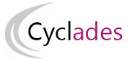 Vous obtiendrez l’écran ci-dessous pour vous authentifier.ATTENTION : NE PAS UTILISER VOTRE CLE OTP si vous en possédez une.
       
Si vous avez déjà inscrit des candidats dans d'autres examens, votre identifiant et mot de passe sont identiques.

    

Avant de procéder aux inscriptions, vous devez vérifier les paramétrages de votre établissement afin que vos coordoonnées téléphoniques et de messagerie soient bien renseignées



Onglet « Informations » 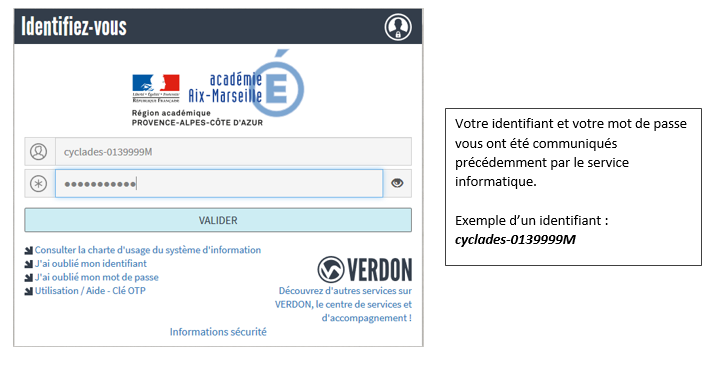 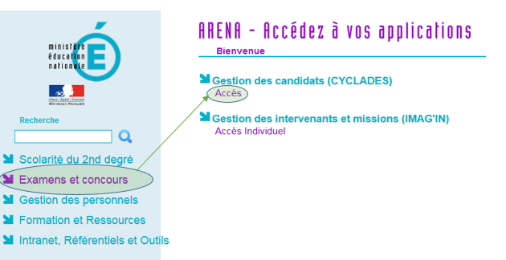 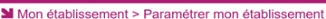 
Les principales étapes d’inscription dans Cyclades :

Vous trouverez ci-dessous :
- la synthèse des étapes d'inscription, 
- une plaquette présentant l'ensemble de la procédure d'inscription (Plaquette-Inscription-CAP-v1.0.pdf)
- des fiches mémo complètes pour chaque étape
- la circulaire d'inscription aux examens professionnels (BA spécial du 18 octobre)


1. Inscriptions des candidats

1ère méthode : Inscrire manuellement vos élèves (si vous n’en avez pas un trop grand nombre)

    Inscrire directement les candidats par l’activité :  

2ème méthode : créer un fichier d’import csv (si vous avez un grand nombre de candidats)

    Constituer un fichier que vous importerez dans cyclades, voir la documentation sur l'import générique avec le lien ci-dessous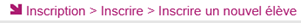 
  https://filesender.renater.fr/?s=download&token=591d6f3e-4bba-4800-ba81-a1e14d546c3f
  
En cas de difficulté, merci de contacter M.Berros ( raphael.berros@ac-aix-marseille.fr) ou moi-même.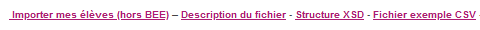 
    A l’issue de cet import, les élèves sont préinscrits dans Cyclades, il faut finaliser leur inscription en reprenant les candidatures une à une 

       

2.    Editer les confirmations d’inscription et les remettre aux candidats pour vérification et signature
      Inscription > Génération de documents > Confirmations d'inscription
       une copie de la confirmation est automatiquement déposée dans le compte candidat

3.    Générer obligatoirement les comptes candidats afin que chaque élève ait un compte cyclades sur lequel il pourra retrouver tous les documents examens 
      Mon établissement > Générer les comptes Cyclades de mes élèves
        seuls les nouveaux candidats qui n'ont jamais eu de compte Cyclades seront générés
        si le papillon ne se génère pas, cela signifie que le candidat a déja un compte ; vous avez la possibilité de regénérer le mot de passe via l'activité :
       Mon établissement > Regénérer le mot de passe d'un compte d'un élève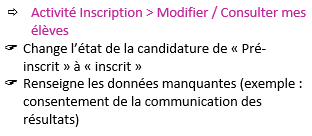 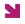 pour plus d'informations, vous pouvez consulter le document "MEMO-ETAB-INSC-Comptes_Candidats-CAP-v1.0"4.     Pointage des candidats inscrits via l'édition de la liste des candidats   Inscription > Génération de documents > Listes des inscrits pour émargement      ou Inscription > Génération de documents > Listes de travail > Liste simple de mes élèves
Quelque soit la façon dont vous inscrivez vos élèves (inscription manuelle ou import), vous devez vous assurer qu'ils sont bien présents dans les listes des inscrits.

5.    Retourner les pièces justificatives et confirmations d'inscriptions signées

La procédure publiée au BA vous indique de retourner au rectorat les confirmations et les pièces justificatives de vos candidats.
Je vous remercie de ne pas utiliser la fonctionnalité dans Cyclades qui permet aux élèves de télé-verser leurs pièces via l'espace candidat de Cyclades.
 
Les dossiers d’inscriptions doivent être :
    -          Classés par spécialité et par ordre alphabétique
    -          Complétés des pièces justificatives
    -          Accompagnés d’une liste récapitulative des candidats classés par spécialité et par ordre alphabétique







DATE DE RETOUR (DERNIER DELAI) : du 1er au 22 décembre 2021 



Aide et documentation :

Vous trouverez ci-dessous un lien permettant de télécharger les fiches mémo permettant de détailler les différentes fonctionnalités liées à l'inscription.
https://filesender.renater.fr/?s=download&token=21bb0d4c-7c7f-482c-b12a-d003247c5672


Toute l'équipe de la DIEC 3.05 est disponible pour vous accompagner tout au long de la procédure d'inscription.

N'hésitez pas à nous solliciter. Vous trouverez, si besoin en cliquant ici, les contacts des gestionnaires par filière.

Bien cordialement, 

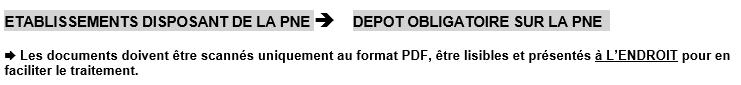 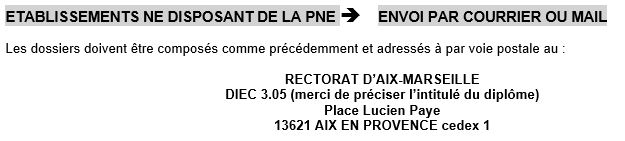 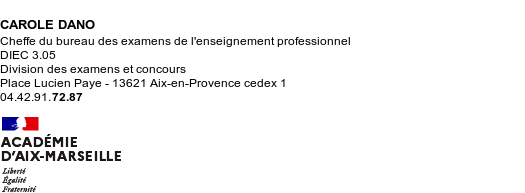 Sujet : Ouverture des inscriptions CAP - Cyclades - Organisme de formation hors contrat - Greta et CFA - session 2022Date : Thu, 18 Nov 2021 13:07:35 +0100De : Carole DANO <carole.dano@ac-aix-marseille.fr>Pour : Communication-diec-exapro-cfa-of -l-diec-exapro-cfa-of- <l-diec-exapro-cfa-of@ac-aix-marseille.fr>, Communication-diec-exapro-greta <l-diec-exapro-greta@ac-aix-marseille.fr>Copie à : Pacheco Joel <joel.pacheco@ac-aix-marseille.fr>, Coordination Diec <diec.coordination@ac-aix-marseille.fr>, Robaglia Magali <Magali.Robaglia@ac-aix-marseille.fr>, alain.vals@ac-aix-marseille.fr <alain.vals@ac-aix-marseille.fr>, Anselmo Sandra <sandra.anselmo@ac-aix-marseille.fr>, Florence Berceot <florence.berceot@ac-aix-marseille.fr>, Bordenga Sandrine <sandrine.bordenga@ac-aix-marseille.fr>, Giraudi Stephen <stephen.giraudi@ac-aix-marseille.fr>, Sassia Hayoun <sassia.hayoun@ac-aix-marseille.fr>, Mallem Sarah <sarah.mallem@ac-aix-marseille.fr>, christel.ricard@ac-aix-marseille.fr <christel.ricard@ac-aix-marseille.fr>, Corinne ROUX <corinne.roux2@ac-aix-marseille.fr>, martine.roux@ac-aix-marseille.fr <martine.roux@ac-aix-marseille.fr>, Rosati Viviane <viviane.rosati@ac-aix-marseille.fr>, 'Berros Raphael' <raphael.berros@ac-aix-marseille.fr>, Rousseau Jessica <jessica.rousseau@ac-aix-marseille.fr>, Laurin Agnes <agnes.laurin@ac-aix-marseille.fr>, Morlon Corinne <Corinne.Morlon@ac-aix-marseille.fr>, Denis Herrero <denis.herrero@region-academique-paca.fr>